CHANTILLY ATHLETIC BOOSTERS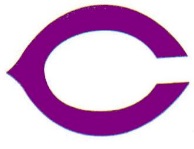 2022 CHANTILLY GIRLS BASKETBALL CAMPCamp will be held at Franklin MSJuly 11-15Ages 9 – 14Camp Tuition - $1609 am – 2 pmLunch will be availablePizza, drinks and snacks sold from the snack barCamp Director – Josh ReganChantillyGirlsBasketball@gmail.com703-424-5868-------------------------------------------------------------------------------------------------------------------------------Registration Form 	(Please make a copy and return with the tuition fee)Camper’s Name 							Age (as of 6/1/22) 		Address 												City 				Zip 				 School (Elementary/Middle) 		Phone # Home 						Parent Cell 				Parent Name 							Email Address 			Each Camper will receive a complimentary t-shirtMake Checks payable to “Chantilly Athletic Boosters” Total Enclosed $_____Chantilly Athletic BoostersAttn:	Activities Office – Girls Basketball Camp4201 Stringfellow RdChantilly, VA 20151Registration and payment is also accepted online through the following link: https://www.schoolpay.com/pay/for/2022-Chantilly-Girls-Basketball-Camp/Sb002KH